Student worksheet answers7.8 Work occurs when an object is moved or rearranged. Energy can be calculatedPages 170–171 Work, kinetic energy, gravitational potential energy and elastic potential energy1 Complete the table by defining the key terms.2	Complete the flow chart below (Figure 1) that shows the energy transformations (work) for a bouncy ball falling to the ground and bouncing back up again. Where necessary, use g = 9.80 m s–2. Converting units: 1000 joules (J) = 1 kilojoule (kJ).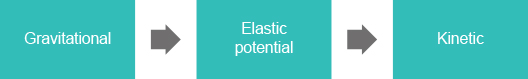 3	How much work has to be been done on a stationary car of mass 1800 kg to get it travelling at a speed of 110 km h–1?A	0 JB	2.8 × 104 JC	9.9 × 104 JD	8.4 × 105 JE	1.1 × 107 J, Hence, D is the correct answer.4	Without changing its mass, what effect will decreasing an object’s speed from 15.0 m s–1 to 5.0 m s–1 have on its kinetic energy?A	Its kinetic energy will remain unchanged.B	Its kinetic energy will be a third of what it was initially.C	Its kinetic energy will decrease by a factor of nine.D	Its kinetic energy will increase by a factor of nine.E	Its change in kinetic energy cannot be determined from the information provided., , Hence, C is the correct answer.5	How much gravitational potential energy does a 250-g kite have if it is hovering 30 m above the ground?A	0 JB	73.5 JC	735 JD	73.5 kJE	73 500 kJ, , Hence, B is the correct answer.Extend your understanding6	Figure 2 shows a toy gun. Inside the gun, there is a spring that is compressed a total distance of 5.0 cm by pushing a suction-capped dart into its barrel. Figure 3 shows a graph of the spring’s force (N) against compression distance (m).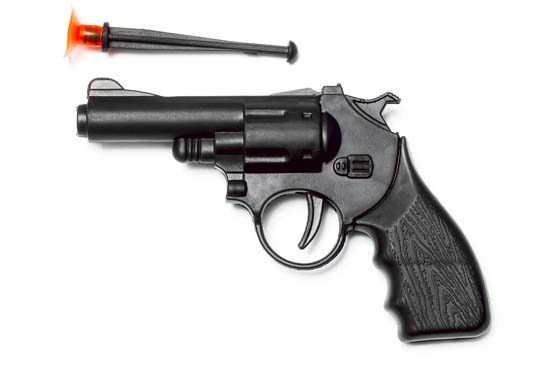 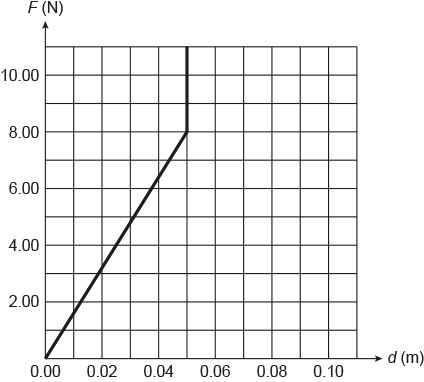 The energy stored in a spring can be determined by calculating the area underneath its force (N) against extension (m) graph.How much energy is stored in the spring when it is compressed by 5.0 cm?The energy stored in the spring will be equal to the area underneath its force (N) against extension (m) graph.TermDefinitionWorkOccurs whenever an object is moved by a forceKinetic energyThe energy possessed by moving objectsGravitational potential energyThe energy possessed by objects raised to a height in a gravitational fieldElastic potential energyThe energy possessed by stretched or compressed objects